望城教育微信公众号: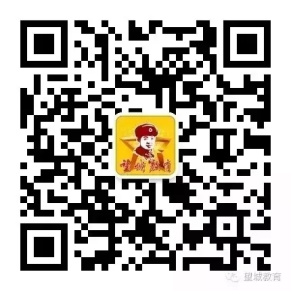 